SECTION 08 71 13.10ACTIONNEURS DE PORTE AUTOMATIQUE - USAGE RÉSIDENTIEL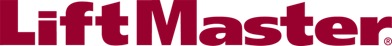 Afficher les remarques masquées au rédacteur en utilisant « Outils »/« Options »/« Afficher »/« Texte masqué ».** REMARQUE AU RÉDACTEUR ** LiftMaster Group, inc.; Actionneurs de porte électrique résidentielle.Cette section est basée sur les produits de The LiftMaster Group, Inc., entreprise située au :	300, Windsor Drive	Oak Brook, IL 60523	Tél. : 800 282-6225		Courriel :  specs@LiftMaster.com	Site Web :  LiftMaster.com	{Cliquer ici} pour de l’information supplémentaire.Les gammes complètes d’actionneurs de porte de garage commerciale et résidentielle/d’actionneurs de barrière/de produits de contrôle d’accès LiftMaster répondent aux besoins des architectes, concepteurs, ingénieurs et rédacteurs de spécifications pour tout dessin ou plan conceptuel, tout en offrant une conformité totale aux exigences de la norme UL 325 et aux codes de sécurité et du bâtiment.  Nos gammes de produits contribuent également aux crédits d’efficacité énergétique pour la certification des bâtiments écologiques LEED du Conseil du bâtiment durable américain (Green Building Council).  LiftMaster est un présentateur enregistré de l’American Institute of Architects et a été autorisé à présenter n’importe laquelle de nos unités de formation continue (AIA CEU) à votre entreprise. Pour prendre connaissance des objectifs d’apprentissage et pour planifier une séance de formation midi (Lunch & Learn) à votre entreprise, veuillez envoyer votre demande à specs@LiftMaster.com.  Pour une bibliothèque complète de devis d’architecte, de dessins d’atelier, de caractéristiques en trois parties au format CSI, de CAO et de modélisations de produits, visitez LiftMaster.com.  GÉNÉRALITÉS	LA SECTION COMPREND** REMARQUE AU RÉDACTEUR ** Supprimer les éléments ci-dessous qui ne sont pas exigés pour ce projet.Ouvre-portes de garage automatiques résidentiels.	Ouvre-portes de garage à chaîne d’entraînement (LiftMaster modèle 8165W).	SECTIONS CONNEXES** REMARQUE AU RÉDACTEUR ** Supprimer toute section ci-dessous non pertinente pour ce projet; en ajouter d’autres, au besoin.Section 06100 - Charpenterie brute :  Pour installation et exigences de semelle et de fonds de clouage.Section 16050 - Matériaux électriques essentiels et méthodes :  Pour installation et exigences de connexions électriques.	RÉFÉRENCES** REMARQUE AU RÉDACTEUR ** Supprimer les références de la liste ci-dessous qui ne sont pas exigées par le texte de la section modifiée.Underwriters Laboratories (UL) - produits homologués UL.	SOUMISSIONSSoumettre en vertu des dispositions de la section 01300.Données sur le produit :  Fiches de données techniques du fabricant pour chaque produit qui sera utilisé, y compris :	Instructions et recommandations de préparation.	Exigences et recommandations d’entreposage et de manipulation.	Méthodes d’installation.	Méthodes de nettoyage.Dessins d’atelier :  Soumettre les dessins d’atelier montrant la disposition, les profils et les composants des produits, y compris l’ancrage, les formes d’arêtes et les accessoires.	LIVRAISON, ENTREPOSAGE ET MANIPULATIONRanger les produits dans leur emballage d’origine non ouvert et avec les étiquettes intactes jusqu’au moment de l’installation.Prévoir la livraison des ouvre-portes de garage pour que les espaces soient suffisamment achevés de manière à permettre l’installation des ouvre-portes dès leur réception.	GARANTIEGarantie du fabricant. Fournir la garantie standard du fabricant pour chaque produit. Se reporter à l’information particulière à la garantie sous chaque modèle dans la partie 2 de cette section.  PRODUITS	FABRICANTSFabricant acceptable :  LiftMaster; 300 Windsor Drive, Oak Brook, IL 60523.  Sans frais :  800 282-6225.  Courriel :  specs@LiftMaster.com  Web :  LiftMaster.com.** REMARQUE AU RÉDACTEUR ** Supprimer l’un des deux paragraphes suivants; coordonner avec les exigences de la section Division 1 sur les options et les substitutions de produits.Substitutions :  Non permises.Les demandes de substitutions seront prises en compte conformément aux dispositions de la Section 01600.	OUVRE-PORTES DE GARAGE À CHAÎNE D’ENTRAÎNEMENTOuvre-porte de garage à chaîne d’entraînement :  Ouvre-porte de garage à chaîne d’entraînement ½ HP c. a. Wi-Fi LiftMaster 8165W.	Moteur :Cheval-vapeur :  1/2.TR/MIN :  1,625.Protection thermique :  Automatique.Lubrification :  Permanente.	Mécanisme d’entraînement :Moyens d’entraînement :  Chaîne complète.Moyens de démultiplication :  Engrenage 16:1.Tringlage de la porte :  Biellette réglable.	Type de logique :Microcontrôleur à semi-conducteurs avec parasurtenseur intégré.	Dimensions :Longueur une fois installé :  3 150 mm (124 po) pour une ouverture de porte de 2 133 mm (7 pi).Ouverture de porte maximale :   2 286 mm (7 pi 6 po); ouverture jusqu’à 3 048 mm (10 pi) avec rail en option.Dégagement du plafond requis : 50,8 mm (2 po).	Poids d’expédition :  Tête :   10,1 kg (22 lb).Rail (chaîne complète) :  9,1 kg (20 lb).	Réglages :Force automatique.Réglages de limites électroniques. 	Vitesse de course :178 mm (7 po) par seconde.	Électrique :Tension :  120 V c. a., 60 Hz.Puissance :  540W.Courant nominal :  6,0A.Homologué UL.Longueur du cordon d’alimentation avec fiche à 3 broches : 1 219 mm (4 pi). 	Commandes radio Security+ 2.0 :   Télécommande à trois boutons LiftMaster 893LM. Système de codage :  Bouton et témoin lumineux de code de récepteur intelligent. Plage de fonctionnement : environ 60,9 m (200 pi).  Température de fonctionnement :-35 °C (-31 °F) à 65 °C (149 °F).  Pile pour télécommande :  3 V, au lithium.  Fréquence radio de la télécommande : Security+ 2.0®.  Fréquence du récepteur radio : Security+ 2.0®.  Codage anticambriolage Security+ 2.0®.	Radio activée par MyQ : 902 à 928 MHz.50 canaux FHSS (étalement de spectre avec sauts de fréquence).Fournit une communication bidirectionnelle à partir de l’ouvre-porte de garage et des accessoires MyQ.Active la fermeture à distance de la porte de garage avec les principaux accessoires MyQ.Active la surveillance et la commande des ouvre-portes de garage et des commandes d’éclairage par un ordinateur, une tablette ou un téléphone intelligent connecté à Internet (vendu séparément). 	Tableau de commande :  Tableau de commande multifonction LiftMaster 882LMW.Commande d’éclairage :  Permet d’allumer ou d’éteindre l’éclairage.Minuterie réglable de l’éclairage.Bouton-poussoir illuminé.Mode de verrouillage :  Verrouille les télécommandes extérieures. 	Éclairage :Nombre d’ampoules :  1.Puissance maximale : 100 x 1.Délai à semi-conducteurs réglable (1,5 à 4,5 minutes). 	Matériaux :Châssis :  Acier.Couvercle de châssis :  Acier.Rail :  Acier solide T.Chariot :  Acier. 	Caractéristiques de commodité / de sécurité :Détecteurs inverseurs de sécurité The Protector System.Déclenchement d’urgence / rapide.Raccordement automatique du chariot.Ouverture de ventilation / pour animal de compagnie.Inversion de sécurité vers le bas.Butée de sécurité au haut.Porte ouverte / faisceau obstrué / éclairage allumé.Système de verrouillage sécurisé PosiLock. 	Garantie :Garantie de 4 ans sur le moteur.Garantie de 1 an sur les pièces.  EXÉCUTION	EXAMEN ET PRÉPARATIONInspecter et préparer les substrats selon les méthodes recommandées par le fabricant pour atteindre les meilleurs résultats sous les conditions du projet.Ne pas procéder à l’installation avant que les substrats aient été préparés selon les méthodes recommandées par le fabricant et que les écarts par rapport aux tolérances recommandées par le fabricant aient été corrigés. Le début de l’installation constitue l’acceptation des conditions.Si la préparation est la responsabilité d’un autre installateur, aviser l’architecte par écrit des écarts en ce qui concerne les tolérances et les conditions d’installation recommandées par le fabricant.	INSTALLATIONInstaller conformément aux instructions du fabricant et en relation appropriée avec la construction adjacente. Mettre l’actionneur à l’essai pour assurer son bon fonctionnement et faire les réglages nécessaires jusqu’à ce que des résultats satisfaisants aient été obtenus.	PROTECTIONProtéger les produits installés jusqu’à l’achèvement du projet.Retoucher, réparer ou remplacer les produits endommagés avant le quasi-achèvement du projet.FIN DE LA SECTION